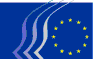 Europos ekonomikos ir socialinių reikalų komitetas2015 m. gegužės 27 d., BriuselisTaryba, vadovaudamasi Sutarties dėl Europos Sąjungos veikimo 148 straipsniu, 2015 m. kovo 10 d. nusprendė pasikonsultuoti su Europos ekonomikos ir socialinių reikalų komitetu dėlPasiūlymo dėl Tarybos sprendimo dėl valstybių narių užimtumo politikos gairiųCOM(2015) 098 final - 2015/0051 (NLE).Užimtumo, socialinių reikalų ir pilietybės skyrius, kuris buvo atsakingas už Komiteto parengiamąjį darbą šiuo klausimu, 2015 m. gegužės 7 d. priėmė savo nuomonę.508-ojoje plenarinėje sesijoje, įvykusioje 2015 m. gegužės 27–28 d. (gegužės 27 d. posėdis), Europos ekonomikos ir socialinių reikalų komitetas priėmė šią nuomonę 109 nariams balsavus už, 9 – prieš ir 4 susilaikius.**	*Išvados ir rekomendacijosIlga ir tebesitęsianti krizė Europos Sąjungoje padarė labai neigiamą poveikį daugelio valstybių narių užimtumo lygiui, visų pirma ilgalaikiam nedarbui ir lėmė lėtą ir sunkų jaunimo perėjimą iš švietimo sistemos į darbo rinką, ir nepaisant dėtų pastangų ir įgyvendintų priemonių padidino skurdo lygį. Nors siekiama valstybių ekonomikos konvergencijos, skirtumai tarp valstybių narių, jų viduje ir tarp regionų dar labiau išryškėjo. EESRK mano, kad tokia padėtis yra nepriimtina, ir ragina Komisiją, bendradarbiaujant su valstybėmis narėmis, nustatyti artimiausio laikotarpio tikslus ir konkrečias priemones siekiant šią padėtį pakeisti.Todėl EESRK palankiai vertina tai, kad Europos Komisija iš dalies pakeitė 2015 m. užimtumo gaires siekdama atsižvelgti į esamą padėtį ir ištaisyti daug esamų socialinių ir ekonomikos trūkumų.Atsižvelgdamas į stiprią EG ir BEPG sąveiką, EESRK ragina Komisiją ir valstybes nares nedelsiant padaryti būtinus ekonomikos, finansų ir socialinės politikos pakeitimus siekiant visapusiškai įgyvendinti strategijos „Europa 2020“ tikslus, atsižvelgiant į sėkmingas struktūrines reformas.EESRK palankiai įvertino investicijų dokumentų rinkinį, pasidžiaugė pradėta įgyvendinti jaunimo garantijų iniciatyva ir pateikė pasiūlymus, kaip tai patobulinti Šie EESRK pasiūlymai vis dar aktualūs ir įgyvendindama Europos semestrą Komisija turi jiems skirti ypatingą dėmesį. Valstybių narių vaidmuo skatinant viešas investicijas yra ypač svarbus siekiant, kad būtų kuriamos darbo vietos; viešuosiuose pirkimuose turi būti atsižvelgta į užimtumo aspektą, kaip svarbų pasiūlymų atrankos kriterijų.EESRK mano, kad naujos užimtumo gairės turi padėti įveikti sunkumus ir paskatinti aktyvų ekonominių ir socialinių suinteresuotųjų subjektų susitelkimą įgyvendinant tinkamą ir realistišką politiką, kuri padėtų didinti augimą ir kurti darbo vietas, kad būtų galima įgyvendinti strategiją „Europa 2020“ (ir skatinti joje numatytą pažangų, tvarų ir integracinį augimą) ir pagerinti Europos piliečių gyvenimo sąlygas ir joms gerėjant jas suvienodinti.EESRK didelį nerimą kelią toliau ES vykdoma griežta taupymo politika, trukdanti pasiekti užimtumo ir skurdo mažinimo tikslus. Todėl EESRK stebisi, kad tiek bendroje užimtumo ataskaitoje, tiek užimtumo politikos gairėse Komisija visiškai neatsižvelgia į pavojų, kad maža infliacija taps defliacija. Kai kurios visuomenės grupės – jaunimas, žemos kvalifikacijos darbuotojai, ilgalaikiai bedarbiai, moterys, neįgalūs asmenys, migrantai, vaikai, romai ir nepilnos šeimos – susiduria su ypač dideliais sunkumais. EESRK mano, kad gairėse nepakankamai atspindimas poreikis nedarbo ir skurdo problemos sprendimą laikyti svarbiausiu tikslu tiek Europos, tiek nacionaliniu lygmeniu.EESRK manymu, Sąjungai nepavyko sukurti ir užtikrinti užimtumo galimybių; vis dar kyla nemažai problemų, kurioms įveikti ES ir valstybės narės turi nedelsdamos rasti tinkamus sprendimus:daugelyje valstybių narių vis dar aukštas nedarbo lygis,nepriimtinai aukštas jaunimo nedarbo lygis,nerimą kelia ilgalaikio nedarbo problema,didėja darbo rinkos segmentacija ir nuolat daugėja pagal netipines darbo sutartis dirbančių asmenų,prasta naujų darbo vietų kokybė,didelė socialinės atskirties ir segregacijos rizika, visų pirma vaikų, romų, imigrantų ir benamių, dėl kurios prarandamas ryšys su darbo rinka ir didėja skurdas,nuolat didėja mažą darbo užmokestį gaunančių asmenų skaičius ir dirbančiųjų skurdas,didėja skirtumai tarp valstybių narių ir jų viduje,mažas darbo jėgos judumas Europos Sąjungoje,toliau gaji lyčių nelygybė; didesnė skurdo rizika kyla moterims,dėl gebėjimų paklausos ir pasiūlos neatitikties darbo jėgos pasiūla nelaibai atitinka paklausą ir žemas perėjimo iš mokyklos į darbo rinką lygis,,nepakankamas socialinių partnerių ir pilietinės visuomenės dalyvavimas darbo rinkos politikoje.Gairėse turėtų būti nustatyti kiekybiškai įvertinami užimtumo ir skurdo mažinimo tikslai, kuriuos papildytų su pažeidžiamomis grupėmis susiję konkretūs tikslai. Valstybių narių tikslai, nustatyti atsižvelgiant į specifines kliūtis, turėtų būti pakankamai plataus užmojo, kad ES galėtų pasiekti visai Europai nustatytus tikslus.EESRK manymu, nepakankami vidutinės trukmės ir ilgojo laikotarpio kiekybiniai tikslai atspindi Europos užimtumo ir skurdo mažinimo strategijos silpnėjimą. Valstybėms narėms perdavus išskirtinę atsakomybę nustatyti bendrus ir konkrečius tikslus, lems mažiau aktyvų jų dalyvavimą užimtumo, kovos su skurdu ir socialine atskirtimi politikoje.EESRK ragina Komisiją skatinti socialinę ekonomiką, kaip vieną iš priemonių, leidžiančių užtikrinti geresnes galimybes bedarbiams ir pažeidžiamoms socialinėms grupėms patekti į darbo rinką, ir rekomenduoja valstybėms narėms skirti tinkamą ir ilgalaikį finansavimą šiam tikslui pasiekti.EESRK, kaip ir Komisija, atkreipia dėmesį į ribotas MVĮ galimybes gauti finansavimą, o tai yra pagrindinė kliūtis kurti darbo vietas. Be to, EESRK kelia susirūpinimą tai, kad ECB vykdoma politika nepavyko sukurti geresnių sąlygų investuoti į realiąją ekonomiką; šiam klausimui Europos Sąjunga ir valstybės narės turi skirti ypatingą dėmesį. Reikėtų geriau pasinaudoti MVĮ darbo vietų kūrimo potencialu ir šiuo tikslu gerinti galimybes gauti finansavimą, diegti naujas informacines ir ryšių technologijas (IRT) ir pasinaudoti rinkos galimybėmis kartu atsižvelgiant į vidutinių ir didžiųjų įmonių vaidmenį šiame procese.EESRK įsitikinęs, kad siekiant sugrąžinti augimą ir taip gerinti darbo rinką, visų pirma reikia didinti vidaus paklausą, ypač valstybės investicijas, kurios yra privačias investicijas skatinantis veiksnys. Būtent šių veiksmų reikia imtis norint Europoje priartėti prie visiško užimtumo tikslo, kuris EESRK ir toliau labai svarbus.EESRK mano, kad socialiniai aspektai vykdant viešuosius pirkimus gali atlikti labai svarbų vaidmenį gerinant darbo rinkų kokybę. Visuose viešuosiuose pirkimuose turi būti numatytos nuostatos, draudžiančios rangovui ar jo subrangovui sudaryti mažų garantijų darbo sutartis, naudoti priverstinį savarankišką darbą arba nustatyti pernelyg ilgus sąskaitų faktūrų tvarkymo terminus.EESRK primygtinai ragina valstybes nares veiksmingiau įtraukti socialinius partnerius į darbo rinkos reguliavimą, visų pirma skatinant kolektyvines sutartis, stiprinant aktyvią darbo rinkos politiką, mažinant darbo rinkos segmentaciją ir didinant investicijas į žmogiškąjį kapitalą, siekiant mažinti socialinę riziką ir užtikrinti didesnę socialinę įtrauktį.EESRK ragina persvarstyti pasiūlymo dėl užimtumo gairių tekstą kaip toliau nurodyta:5 gairė: pirmąjį sakinį papildyti taip: „(...) mažinti kliūtis įmonėms samdyti žmones, skatinti tvarumą ir darbo vietų kokybę (...)“ ir šio sakinio pabaigoje įrašyti „ir raginti numatyti plataus masto socialines investicijas, kurios skatintų užimtumą.“6 gairė: papildyti konkrečiu ir kiekybiškai įvertinamu jaunimo nedarbo problemos sprendimo tikslu ir reguliariai vertinti, ar ištekliai yra panaudojami efektyviai;7 gairė: Reikėtų palankiai vertinti aktyvesnį socialinių partnerių dalyvavimą rengiant ir įgyvendinant svarbias reformas laikantis nacionalinės praktikos ir atsižvelgiant į nacionalinių socialinių partnerių autonomiją.-	Pirmos pastraipos pabaigoje įrašyti: „Valstybės institucijos turėtų rodyti teigiamą pavyzdį užtikrinant darbo vietų kokybę, visų pirma vykdant viešuosius pirkimus dėmesį skirti socialiniams aspektams, įdarbinti ilgalaikius bedarbius ir iš darbo rinkos išstumtus asmenis.“ -	 Iš dalies pakeisti sakinį 7 gairės antroje pastraipoje: „Valstybės narės turėtų  glaudžiai įtraukti nacionalinius parlamentus, socialinius partnerius ir pilietinę visuomenę kuriant ir įgyvendinant atitinkamas reformas ir politiką (...)“.Papildyti tokia „kokybiško darbo“ apibrėžtimi: „Turėtų būti užtikrinta užimtumo kokybė, t. y. mokamas teisingas ir tinkamas darbo užmokestis, užtikrinami stabilūs darbo santykiai ir darbuotojų atstovavimas, taip pat socialinio ir ekonominio saugumą (...) atžvilgiu“ ir iš dalies pakeisti gairę „Darbo rinkų veikimo gerinimas siekiant kurti kokybiškas darbo vietas“;8 gairė: išbraukti pasiūlymą įstatymu nustatytą pensinį amžių automatiškai susieti su gyvenimo trukme valstybėse narėse ir numatyti būtinybę skatinti priemones, kurios padėtų mažinti faktinio pensinio amžiaus ir teisės aktais nustatyto pensinio amžiaus atotrūkį.“ĮžangaSavo metinėje augimo apžvalgoje, kuria buvo pradėtas 5-asis Europos semestras, 2015 m. Komisija rekomenduoja Europos Sąjungos ekonomikos ir socialinės politiką vykdyti šiomis trimis pagrindinėmis kryptimis: suderintas investavimo skatinimas, atnaujintas įsipareigojimas vykdyti struktūrines reformas ir fiskalinės atsakomybės užtikrinimas.Bendroje užimtumo ataskaitoje, kuri yra dokumentų rinkinio dalis, paskelbta kartu su metine augimo apžvalga, analizuojami užimtumo raidos ir socialinės padėties Europoje pokyčiai remiantis užimtumo politikos gairių įgyvendinimu pagal nacionalines reformų programas ir konkrečioms šalims skirtas rekomendacijas nacionaliniu lygmeniu.2014 m. BVP augimas ES buvo 1,3 proc. ir 0,8 proc. euro zonoje. 2015 m. augimas bus šiek tiek didesnis (atitinkamai 1,5 proc. ir 1,1 proc.); tikimasi, kad 2016 m. jis dar padidės (atitinkamai sieks 2,0 proc. ir 1,7 proc.). Yra vidaus veiksnių, kurie neleidžia ES užtikrinti spartesnio augimo. Nuolatinė mažo augimo, artimo nulinei infliacijai, rizika ir didelis nedarbas tapo didžiausia problema.EESRK visiškai pritaria nuostatai, kad žemas investicijų lygis yra kliūtis atgaivinti Europos ekonomiką. Todėl jis palankiai vertina Komisijos ketinimą stiprinti konkurencingumą ir skatinti investicijas darbo vietoms kurti, tačiau pažymi, kad nors „Investicijų planas Europai“ yra žingsnis teisinga kryptimi, jis vis dėlto mano, kad planas pernelyg nedrąsus, nes jame nenurodomas didelių valstybės investicijų poreikis ir numatytos tik investicijos į infrastruktūrą, taip pat neužsimenama apie socialines investicijas. EESRK rekomenduoja remiantis ES fiskalinėmis taisyklėmis būsimų valstybės investicijų nelaikyti išlaidomis ir jų neįtraukti skaičiuojant deficitą ir pabrėžia, kad būtina laikytis naujo požiūrio norint sutelkti išteklius ir subalansuotai valdyti kai kurių valstybių narių išteklių perteklių, o kitų trūkumą.Šioje nuomonėje EESRK pakartoja rekomendacijas, pateiktas ankstesnėse nuomonėse, kurios nesulaukė deramo Komisijos dėmesio.Nemažėjantis didelis ilgalaikio nedarbo, struktūrinio nedarbo, įskaitant jaunimo nedarbą, skurdo ir socialinės nelygybės lygis ESŠiame skyriuje pateikiama svarbiausia bendros užimtumo ataskaitos dėl dabartinės socialinės padėties ES informacija.Nedarbo padėtis Europoje išlieka labai kritiška ir labai skirtinga įvairiose valstybėse narėse. Šiuo metu bedarbių skaičius ES siekia 24,1 mln. ir nedarbo lygis svyruoja nuo 4,8 proc. Vokietijoje ir 4,9 Austrijoje iki 23,7 proc. Ispanijoje ir 25,8 proc. Graikijoje.Nuo 2008 m. pirmojo ketvirčio iki 2014 m. pirmojo ketvirčio darbo vietų, kuriose dirbama visą darbo dieną, skaičius sumažėjo 8,1 mln. ir nuolat augo ne visą darbo laiką dirbančiųjų skaičius (daugiau kaip 4 mln.). Pripažįstama, kad didžiausias prisitaikymo našta teko laikinoms darbo vietoms (darbo sutartys nebuvo pratęsiamos).Ilgalaikis nedarbas tebeauga: praėjusias metais jis padidėjo nuo 45,3 proc. iki 48,7 proc. (bendro nedarbo lygio). Europoje sustiprėjo marginalizacijos pavojus, kadangi „vienas iš penkių ilgalaikių ES bedarbių niekada nėra dirbęs, o trys iš keturių yra jaunesni nei 35 m.“Didėjantis nedarbas labiausiai palietė jaunimą ir žemos kvalifikacijos darbuotojus: jų nedarbo lygis yra beveik du kartus didesnis, palyginti su bendru nedarbo lygiu. Jaunimo nedarbo lygis taip pat nevienodas: Vokietijoje jis siekia 7,6 proc., Austrijoje – 9,1 proc., tuo tarpu Graikijoje ir Ispanijoje atitinkamai – 50,7 ir 53,7 proc.Šią nedarbo lygio tendenciją atspindi ir ES užimtumo lygis, kuris ir toliau mažėja, todėl praktiškai neįmanoma pasiekti iki 2020 m. užsibrėžtą 75 proc. užimtumo tikslą. Be to, skirtingose valstybėse narėse ir skirtinguose valstybių narių regionuose stebimi dideli užimtumo raidos skirtumai tarp įvairių darbo rinkos segmentų.Žemiausias užimtumo lygis 2013 m. pasiektas pietinėse Europos Sąjungos valstybėse narėse. 2008–2013 m. daugelyje pietinių valstybių narių labai sumažėjo užimtumo lygis, tuo tarpu kai kuriose Šiaurės Europos valstybėse narėse užimtumo lygis padidėjo arba išliko nepakitęs.Jaunimo (15–24 metų amžiaus grupės) užimtumo lygis 2008–2013 m. nuo 37 proc. sumažėjo iki 32 proc., t. y. 5 procentiniais punktais. 8 valstybėse narėse jaunimo užimtumo lygis sumažėjo 12 ar netgi daugiau procentinių punktų. Vokietija išlieka vienintelė šalis, kurioje jaunimo užimtumas nesumažėjo (jis siekia 47 proc.).Komunikate teigiama, kad žmonių, kuriems gresia skurdas ir socialinė atskirtis, gerokai padaugėjo ir skirtumai tarp valstybių narių didėja. 2008 –2012 m. su skurdo ar socialinės atskirties grėsme susiduriančių europiečių skaičius padidėjo 9 mln. ir pasiekė 25,1 proc. visų gyventojų. EESRK laiko nepriimtina, kad daugelyje Europos šalių skurdo ir socialinės atskirties rizikos lygis išlieka labai aukštas ir pastaraisiais metais dar sparčiau kyla.Didėja bedarbių arba mažo užimtumo namų ūkių ir dirbančių, bet skurstančių asmenų skaičius. 2013 m. apie 32 mln. asmenų gyveno dideliame materialiniame nepritekliuje.Padidėjo vaikų skurdo ir socialinės atskirties rizika, o nepilnų šeimų skurdo ir socialinės atskirties rizika yra du kartus didesnė, palyginti su šeimomis, kuriose yra du suaugę asmenys. Be to, trečiųjų šalių piliečiams kylanti skurdo grėsmė yra du kartus didesnė, nei valstybių narių piliečių (2012 m. šie skaičiai atitinkamai siekė 49 proc. ir 24 proc.). Apie 31 proc. šeimų ūkių, kuriuose yra trys ar daugiau vaikų, gresia skurdas ar socialinė atskirtis.Nuo 2011 m. socialinėms reikmėms skiriama mažiau lėšų, kas dar labiau pablogino ekonomines ir socialines sąlygas. Kai kuriose valstybėse narėse, visų pirma Suomijoje, Portugalijoje ir Graikijoje, pažeidžiamoms grupėms priklausantys ir mažas pajamas gaunantys asmenys ir toliau turi menkas galimybes naudotis sveikatos priežiūros paslaugomis.Daugelyje valstybių narių darbo rinkos segmentacija tebėra didelė; tai visų pirma patvirtina didelis skaičius jaunų žmonių, turinčių laikinas darbo vietas (40 proc.) ir darbo vietas, kuriose dirbama ne visą darbo dieną (30 proc.), išliekantis vyrų ir moterų darbo užmokesčio skirtumas ir menki perėjimo į saugesnes darbo vietas, kuriose dirbama pagal sutartis, rodikliai.Bendrosios pastabos dėl siūlomų užimtumo politikos gairiųNeseniai vykusių viešų konsultacijų dėl strategijos „Europa 2020“ rezultatai rodo, kad ES dar toli gražu nepasiekė užsibrėžtų užimtumo, MTTP ir skurdo mažinimo tikslų. 2013 m. duomenimis užimtumo lygis siekė 68,4 proc. (gerokai mažiau nei užsibrėžtas 75 proc. tikslas) investicijų į MTTP lygis – 2 proc. BVP (labai toli nuo 3 proc. tikslo) ir 122 mln. žmonių gresia skurdas ir socialinė atskirtis (tikrai nepasiektas 97 mln. tikslas). EESRK ragina Komisiją ir valstybes nares nedelsiant imtis būtinų  ekonomikos, finansų ir socialinės politikos pokyčių siekiant visapusiškai įgyvendinti strategijos „Europa 2020“ tikslus.EESRK pažymi, kad pateikdama šias gaires Komisija padarė pažangą, palyginti su 2010 m. pateiktomis gairėmis, ir teigiamai vertina ypač pažangią 5-ąją gairę.Dėl užsitęsusios ekonomikos ir finansų krizės ir vis dar silpnu ekonomikos atsigavimo ženklai, kovoti su nedarbu ir skurdu turi būti pagrindiniai politikos tikslai, kuriuos ES ir valstybės narės. EESRK mano, kad reikia patobulinti iniciatyvas, kurių tikslas užtikrinti  darbo rinkos stebėseną, perėjimą iš mokymo įstaigos į darbo rinką ir mažinti skurdą, ir įtraukti konkrečius tikslus ir rodiklius, susijusius su labiausiai pažeidžiamomis visuomenės grupėmis.EESRK pabrėžia, kad užimtumo gairėse nėra kiekybinių tikslų, o tai mažina valstybių narių įsipareigojimus įgyvendinti bendrus ES užimtumo tikslus. Kelete savo nuomonių EESRK siūlė nustatyti įvertinamus tikslus, visų pirma šiose srityse: lyčių lygybė, jaunimo užimtumas, nepakankamą socialinę apsaugą užtikrinančių darbo sąlygų problemos sprendimas, kova su skurdu (įskaitant dirbančių asmenų), taip pat migrantų ir neįgaliųjų užimtumas.Socialiniai viešųjų pirkimų aspektai turi būti pripažinti kaip viena pagrindinių priemonių darbo rinkos kokybei pagerinti ir darbo jėgos paklausai padidinti.Europos užimtumo strategijoje turėtų būti nustatyti aiškūs tikslai ir numatyta įvertinti taikytų priemonių veiksmingumą šiose srityse: jaunimo nedarbo mažinimas, kartu, ir ilgalaikio nedarbo mažinimas, darbo ir trumpą laiką trunkančio mokymo pasiūla, tinkamos profesinį ir šeiminį gyvenimą padedančių derinti priežiūros paslaugų struktūros, moterų ir vyrų nelygybės mažinimas ir kova su skurdu. 2010 m. gairės mažai padėjo pagerinti darbo vietų kūrimo sąlygas, švietimo kokybę, užimtumą ir sumažinti skurdą. Pasiekta nedidelė pažanga rodo, kad ES ir valstybės narės turi kuo skubiau imtis platesnio užmojo sprendimų.Konkrečios pastabos dėl 4 užimtumo gairių ir pasiūlymai jas iš dalies pakeisti5 gairė Darbo jėgos paklausos didinimasEESRK išreiškė aiškią paramą ES tikslui – iki 2020 m. užimtumo lygį padidinti iki 75 proc. Vis dėlto Komitetas nuogąstauja dėl neigiamos pastarųjų keleto metų tendencijos, kuri patvirtina, kad norint pasiekti šį nustatytą tikslą, būtina keisti politiką.EESRK pripažįsta valstybės ir viešųjų investicijų svarbą darbo vietų kūrimui. Todėl rekomenduoja didinti viešąsias investicijas, vykdyti pažangią ir plataus užmojo užimtumo politiką, kad būtų kuriamos darbo vietos, ir prašo, kad užimtumo klausimas taptų svarbiu viešųjų pirkimų sutarčių sudarymo kriterijumi. Darbo vietos naujų technologijų srityje, žaliosios ir baltosios darbo vietos, jaunimo nedarbas ir ilgalaikiai bedarbiais – būtent šie klausimai užimtumo gairėse turėtų būti prioritetiniai.EESRK teigiamai vertina priemones, kuriomis siekiama sudaryti palankias sąlygas kurti darbo vietas, visų pirma remti MVĮ ir verslą, taip pat skatinti socialinę ekonomiką ir socialines inovacijas, ir ragina Europos Sąjungą ir valstybes nares šioms priemonėms skirti daugiau dėmesio. Komitetas taip pat prašo kurti tvarias darbo vietas. Todėl siūlo pirmąjį 5-osios gairės sakinį papildyti taip: „[...] mažinti kliūtis įmonėms samdyti žmones, skatinti tvarų užimtumą ir darbo vietų kokybę, [...].“Jau daug metų EESRK laikosi nuomonės, kad norint skatinti darbo vietų kūrimą ir didesnį ekonomikos augimą, pastangas reikia sutelkti į mokslinius tyrimus ir plėtrą, mokymą, infrastruktūrą, sveikatos priežiūrą ir socialines paslaugas. Todėl EESRK atkreipia dėmesį į įvairiapusį teigiamą socialinių investicijų poveikį užimtumui ir mano, kad šių investicijų rėmimas turi būti svarbus aspektas persvarstant Integruotas ekonomikos augimo ir darbo vietų kūrimo gaires.EESRK rekomenduoja keisti mokesčių sistemą, kad būtų sumažinta darbo jėgai tenkanti mokesčių našta, tačiau kartu užtikrinti, kad šie pakeitimai neturės įtakos socialinei apsaugai ir kitoms socialinėms išlaidoms, t. y. sritims, kuriose taip pat reikėtų atlikti patobulinimus. Visos pajamos turi būti tinkamai panaudotos socialinei apsaugai finansuoti. Todėl labai svarbu numatyti kitus pajamų šaltinius, kad būtų galima kompensuoti sumažintus mokesčius (pvz., ES nuosavi ištekliai, finansinių sandorių apmokestinimas, turto ir pelno mokesčiai).EESRK pritaria Komisijai dėl būtinybės skatinti socialinį dialogą ir kolektyvines sutartis atsižvelgiant į nacionalinius ypatumus ir gerbiant socialinių partnerių autonomiją. Nustatytas nacionalinis minimalus darbo užmokestis ir mažų darbo užmokesčių padidinimas padeda didinti vidaus paklausą ir mažinti skurdą.6 gairė. Darbo jėgos pasiūlos ir įgūdžių gerinimasEESRK primena, kad kokybiškų darbo vietų kūrimo ir politika, kuria siekiama plačių tikslų švietimo, profesinio mokymo ir mokymosi visą gyvenimą srityse, labai skatina augimą ir didina našumą. Komitetas teigiamai vertina Komisijos skiriamą prioritetinį dėmesį mokyklos nebaigimo problemai ir įgūdžių pasiūlos ir darbo rinkos poreikių neatitikimui.Nors ir „įvyko teigiamų pokyčių, susijusių su jaunimo nedarbo lygiu“, EESRK mano, kad padėtis kai kuriose valstybėse narėse tebėra kritiška, visų pirma pietinėse Europos šalyse, ir negali taikstytis su tokiais dideliais ir nemažėjančiais skirtumais. EESRK jau ne kartą prašė nustatyti aukštus jaunimo nedarbo mažinimo tikslus strategijoje „Europa 2020“ ir užimtumo gairėse ir primygtinai reikalauja nelaukiant strategijos „Europa 2020“ peržiūros 6-ojoje gairėje nustatyti kiekybinį jaunimo nedarbo mažinimo tikslą.EESRK labai nerimauja dėl pusėje valstybių narių labai išaugusio nedirbančio ir nesimokančio jaunimo. Valstybės narės turi sukurti mokymosi visą gyvenimą ir tęstinio mokymosi sistemas visoms amžiaus grupėms. EESRK ragina ES ir valstybes nares prioritetine tvarka įgyvendinti nacionalinius su jaunimo garantijų iniciatyva susijusius planus ir už šį klausimą atsakingoms institucijoms skirti reikiamus išteklius kartu įvertinant nacionalinių planų kokybę ir panaudotų finansinių lėšų efektyvumą.Kadangi vis daugėja ilgalaikių bedarbių, EESRK mano, kad Europos Sąjunga ir valstybės narės, sekdamos jaunimo garantijų iniciatyvos planų pavyzdžiu, turi kuo skubiau parengti nacionalinius ilgalaikio nedarbo problemos sprendimo planus ir nustatyti ilgalaikio nedarbo mažinimo tikslus.EESRK nuomone, žemos kvalifikacijos darbuotojų gebėjimų ugdymas ir suaugusiųjų švietimo skatinimas yra neginčijami prioritetai. Šie gebėjimai turi būti ugdomi, kad geriau atitiktų darbo rinkos poreikius. Valstybės narės turi suteikti galimybes mokytis visiems bedarbiams ir darbuotojams. Todėl šioje gairėje turėtų būti numatytos atitinkamos privalomos priemonės, pavyzdžiui, nustatyti viešojo ir privačiojo sektorių investicijų į profesinį mokymą kriterijų, taip pat užtikrinti darbuotojų teisę į apmokamas atostogas mokymosi tikslais. Be to, profesinio mokymosi programų skatinimas ir mokymosi programų modernizavimas yra būtinos priemonės siekiant palengvinti perėjimą iš mokymo įstaigos į darbo rinką, todėl įmonės privalo suvokti mokymo svarbą.7 gairė. Darbo rinkų veikimo gerinimasEESRK teigiamai vertina, kad šioje gairėje pabrėžiama būtinybė užtikrinti užimtumo kokybę socialinio ir ekonominio saugumo, švietimo ir mokymosi galimybių, darbo (įskaitant sveikatos ir saugos) sąlygų ir darbo ir asmeninio gyvenimo derinimo atžvilgiu. Komitetas norėtų, kad kokybiškos darbo vietos sąvoka apimtų šiuos aspektus: teisingą ir (arba) deramą darbo užmokestį, pastovius darbo santykius, vyrų ir moterų lygybę ir atstovavimą darbuotojams. EESRK pabrėžia, kad būtina stebėti darbo rinką, visų pirma tai, kaip mažėja darbo rinkos segmentacija ir kaip užtikrinama naujai kuriamų darbo vietų kokybė.EESRK jau yra nurodęs, kad darbo vietų kokybė yra labai svarbus aspektas, nes bet kokia kaina kuriamos darbo vietos neužtikrinant deramų ir orumo nežeminančių (pvz., mažų garantijų darbas, labai mažas užmokestis, nesilaikyti darbuotojų saugos ir sveikatos reikalavimų) ekonominių ir socialinių sąlygų yra netinkamas sprendimas. Būtina keisti šią daugelyje valstybių narių pastebėtą tendenciją. Norėdamas pabrėžti šio prioriteto svarbą, EESRK siūlo 7-osios gairės pavadinimą iš dalies pakeisti taip: „Darbo rinkų veikimo gerinimas siekiant kurti kokybiškas darbo vietas“.EESRK pritaria, kad sukurtos darbo vietos būtų sistemingai stebimos vadovaujantis kokybės kriterijais. Darbo teisė turėtų skatinti sudaryti nuolatinio darbo sutartis. Visų tipų darbo sutartimis turi būti užtikrintos tinkamos darbo apsaugos teisės visiems darbuotojams. Netipinės darbo sutartis turėtų būti išimtis, o ne taisyklė. EESRK pabrėžia, kad valstybės narės turi toliau dėti pastangas integruoti neoficialią ekonomiką į oficialiąją ir panaikinti nedeklaruojamą darbą.Komitetas mano, kad viešosios institucijos turi rodyti teigiamą pavyzdį užtikrindamos darbo vietų kokybę, kadangi tokio reikalavimo turės būti laikomasi ir užsakomųjų darbų, ir viešųjų pirkimų atvejais. Viešosios institucijos į viešuosius pirkimus turi įtraukti daug socialinių aspektų, numatytų Direktyvoje 2014/24/ES, kad būtų užtikrinta darbo vietų kokybė, vengiama laikinų darbo sutarčių ar priverstinio savarankiško darbo ir būtų sudaromos sąžiningos sutartys su subrangovais.EESRK pritaria Komisijai, kad svarbu stiprinti aktyvią darbo rinkos politiką ir užtikrinti geresnę šios politikos sąveiką su pasyviąja darbo rinkos politika. Valstybinės užimtumo tarnybos turi dėti ypatingas pastangas sudaryti palankias sąlygas pereiti nuo nedarbo į užimtumą ir perėjimo laikotarpiu užtikrinti deramas ekonomines sąlygas ir laiku suteikti bedarbiams individualizuotą pagalbą. Aktyvi darbo rinkos politika turi būti stiprinama, o ne silpninama. Todėl šiuo tikslu būtina išsaugoti krizės atvejams ir sudėtingoms darbo rinkos situacijoms reikalingą finansinį pagrindą.EESRK pritaria didesniam darbuotojų judumui Europos Sąjungos teritorijoje, tačiau mano, kad ir toliau turi būti perkeliamos teisės į pensiją, pripažįstamos kvalifikacijos ir darbuotojams taikomos priimančioje šalyje galiojančios darbo sąlygos. Su trečiųjų šalių darbuotojais turi būti elgiamasi pagarbiai, laikantis įstatymų ir vengiant piktnaudžiavimo.8 gairė. Teisingumo užtikrinimas, kova su skurdu ir lygių galimybių skatinimasEESRK mano, kad stiprėjant socialinei nelygybei Europoje būtina kovoti su skurdu ir socialine atskirtimi; tam reikia konkrečių priemonių, skirtų pažeidžiamų asmenų grupėms, visų pirma jaunimui ir vaikams, nepilnoms šeimoms, migrantams, mažumoms, neįgaliesiems, vyresnio amžiaus žmonėms, romams ir benamiams. Komitetas dar karta patvirtina, kad šioje gairėje pagrindinis dėmesys turi būti skiriamas skurdo rizikos mažinimui bei nustatyti atitinkami konkretūs tikslai.EESRK primena, kad siekiant sumažinti skurdo riziką, būtina nustatyti bendrus, pastovius ir patikimus rodiklius, kurie leistų įvertinti pasiektą pažangą. Nors ir yra teigiamų pokyčių, EESRK pabrėžia, kad būtina sukurti naujus rodiklius, kurie leistų įvertinti, pavyzdžiui, pajamų ir perkamosios galios santykį kiekvienoje valstybėje narėje.EESRK pabrėžia, kad reikia užtikrinti minimalias pajamas ir sustabdyti stiprėjančią mažo užmokesčio tendenciją taikant kovos su dirbančių skurdu ir socialine atskirtimi priemones. Nors sutartyse yra teisinės nuostatos, leidžiančios tai padaryti, reikia kuo labiau sumažinti laikinų darbo sutarčių skaičių ir skatinti sudaryti ilgalaikes darbo sutartis, užtikrinti socialinę apsaugą, investuoti į mokymą ir darbo vietų kūrimą, spręsti jaunimo nedarbo problemą, geriau integruoti iš darbo rinkos išstumtus asmenis ir suteikti socialinę pasaugą perėjimo iš mokymo įstaigos į darbo rinką laikotarpiu.EESRK ragina ES ir valstybes nares stiprinti kovos su skurdu ir socialine atskirtimi priemones ir šiuo tikslu daugiausia dėmesio skirti didžiausią riziką patiriančioms gyventojų grupėms ir nustatyti konkrečius asmenų integracijos į visuomenę ir darbo rinką tikslus.Vis dėlto EESRK dar kartą pabrėžia, kad geriausias būdas užtikrinti skurdo sumažinimą – sukurti žmonėms darbo vietas, siekti aktyvesnio jų dalyvavimo darbo rinkoje, jų socialinės integracijos, taip pat didinti jų įsidarbinimo galimybes ir gebėjimą prisitaikyti.Ankstesnėse savo nuomonėse EESRK taip pat labai skeptiškai vertino teiginį, kad įstatymų nustatyto pensinio amžiaus didinimas padės spręsti demografines problemas. Daug svarbiau suderinti faktinį išėjimą į pensiją su dabartiniu įstatymų nustatytu pensiniu amžiumi (visų pirma pritaikant darbo sąlygas prie darbuotojų amžiaus. Todėl mano, kad reikėtų iš dalies pakeisti 8-osios gairės dėl pensijų reformos tekstą.2015 m. gegužės 7 d., Briuselis**	*NB. Priedai pateikiami kitame lapeEuropos ekonomikos ir socialinių reikalų komiteto
NUOMONĖS
PRIEDAS1.6 punktasIš dalies pakeisti taip:„EESRK didelį nerimą kelia toliau kai kuriose ES valstybėse narėse vykdoma griežta taupymo politika, trukdanti pasiekti užimtumo ir skurdo mažinimo tikslus. Todėl EESRK stebisi, kad tiek bendroje užimtumo ataskaitoje, tiek užimtumo politikos gairėse Komisija visiškai neatsižvelgia į pavojų, kad maža infliacija taps defliacija. Kai kurios visuomenės grupės – jaunimas, žemos kvalifikacijos darbuotojai, ilgalaikiai bedarbiai, moterys, neįgalūs asmenys, migrantai, vaikai, romai ir nepilnos šeimos – susiduria su ypač dideliais sunkumais. EESRK mano, kad gairėse nepakankamai atspindimas poreikis nedarbo, ir skurdo ir geresnės pasiūlos ir paklausos pusiausvyros darbo rinkoje problemos sprendimą laikyti svarbiausiu tikslu tiek Europos, tiek nacionaliniu lygmeniu.“Balsavimo rezultatai:Už		32Prieš		66Susilaikė	91.6.9 punktasPapildyti taip:8 gairė: išbraukti pasiūlymą įstatymu nustatytą pensinį amžių susieti su gyvenimo trukme valstybėse narėse ir numatyti užuot nurodžius didesnį faktinį pensinį amžių, reikėtų aiškiau paminėti būtinybę skatinti priemones, kurios padėtų mažinti faktinio pensinio amžiaus ir teisės aktais nustatyto pensinio amžiaus atotrūkį.Balsavimo rezultatai:Už		36Prieš		73Susilaikė	115.3 punktasĮrašyti naują punktą po 5.3 punkto:„Valstybės narės, remdamos darbo vietų kūrimą, turėtų sumažinti darbo rinkos segmentaciją ir užkirsti jai kelią. Užimtumo apsaugos taisyklės ir institucijos turėtų sukurti įdarbinimui tinkamą aplinką, inter alia, parengdamos didelę sutartinių sąlygų, kurias būtų galima taikyti darbo rinkoje, įvairovę.“Balsavimo rezultatai:Už		36Prieš		63Susilaikė	10_____________SOC/519Užimtumo politikos gairėsEuropos ekonomikos ir socialinių reikalų komiteto
NUOMONĖ 
dėl 
Pasiūlymo dėl Tarybos sprendimo dėl valstybių narių užimtumo politikos gairių 
COM(2015) 098 final – 2015/0051 (NLE)_____________Pranešėjas Carlos Manuel TrindadeBendrapranešėjė Vladimíra Drbalová_____________Europos ekonomikos ir socialinių reikalų komiteto
pirmininkas




Henri Malosse